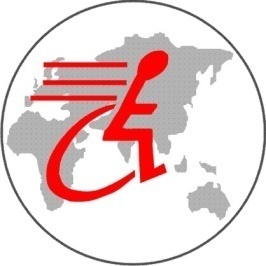 Нижегородская региональная общественная организация культурно, социально-трудовой реабилитации инвалидов опорников и колясочников«ИНВАТУР»Тел.(831)2270-123,+7903-607-0183,+7904-915-65-73.invatur@list.ru.www.invatur-nn.ru.Программа личного первенства Нижегородской области по шашкам «Новогодние старты» 26 января 2017г.Место проведения: Нижний Новгород  ул. Василия Иванова, д.15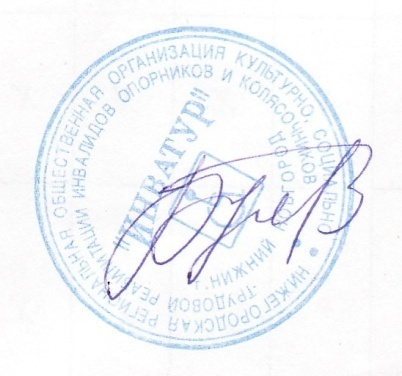  Председатель
НРООИ «ИНВАТУР»	/Буланов А.С./9.00-10.00Регистрация  участников, работа комиссии по допуску участников,   жеребьевка.10.00-10.15Торжественное открытие соревнований10.15-15.30Соревнования15.30-16.00Подведение итогов16.00-16.30Награждение победителей, закрытие соревнований